								11 March 2020Dear Families,This letter is to inform you that we have taken the decision to postpone the Year 7 Parents’ Evening tonight. We have done this in order to minimise the risk to staff, students and families of contracting the coronavirus.We can confirm that there are currently no known cases of coronavirus at the school.  We are constantly reviewing guidance and advice from Public Health England and the Local Authority.The decision to reschedule the Year 7 Parents’ Evening was not taken lightly.  We hope to be able to let you know soon, when we will be rescheduling this event.Yours sincerely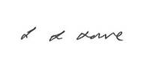 Gloria LoweHeadteacher